Рособрнадзором подготовлены видеоролики, рассказывающие о комплексной системе процедур оценки качества образования в российских школах.
В видеороликах показаны особенности проведения единого государственного экзамена, основного государственного экзамена, государственного выпускного экзамена. Видеоролики http://obrnadzor.gov.ru/gia/gia-11/ 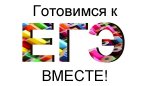 